~This is a alcohol & drug free event~TEKAMUK TraditionalGATHERINgMESA GRANDE July 30, 2016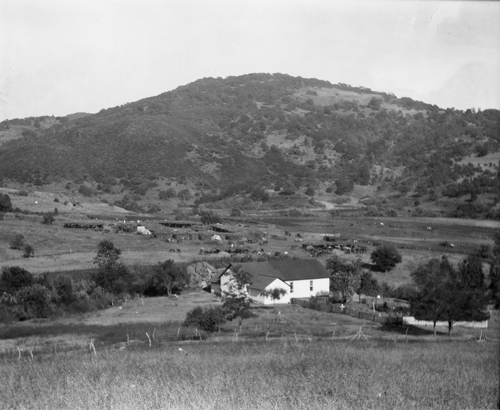 Location:  @Tekamuk traditional village & Fiesta Grounds(200 yards down ANGEL MTN RD OFF MESA GRANDE RD)Children’s Activities-Raffles-Prizes throughout the daywelcoming ceremony @10amhorseshoe tournament @ 12PMRegistration  @ 10AM$ 500 + Buy-inBring your own partnerREz Vs. Rez tug-o-war @3PM6 person team  Social bird singing and dancing Peon at dusK Mens Pot $2,000 + Buy-inWomens Pot $1,200Boys & Girls Pot $400	for general and vendor information contact: gabE kitchen@ (760) 855-3486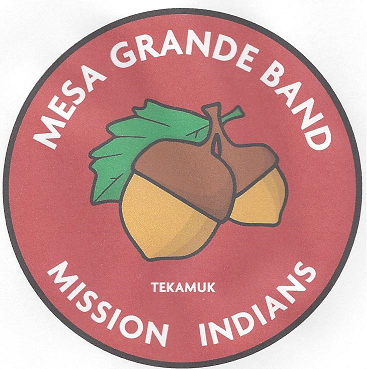 welcoming ceremony @10amhorseshoe tournament @ 12PMRegistration  @ 10AM$ 500 + Buy-inBring your own partnerREz Vs. Rez tug-o-war @3PM6 person team  Social bird singing and dancing Peon at dusK Mens Pot $2,000 + Buy-inWomens Pot $1,200Boys & Girls Pot $400	for general and vendor information contact: gabE kitchen@ (760) 855-3486